                Fiche inscription 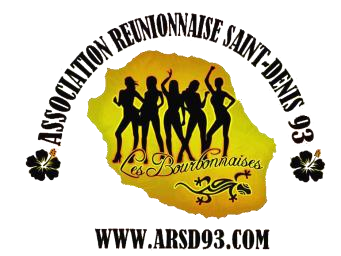         «Grand concours Maloya-Séga de France»       Samedi  18 mars 2017  2ème EDITIONOrganisateur : Association Réunionnaise Saint-Denis 93 (ARSD93)Responsable concours : Mme FARDELIN-TOTACONAN Martine 06.51.25.85.72  Conditions pour participer au concours : Minimum 2 participants   Maximum 6 participants Présenter 3 chansons à chorégraphiés dont : 1 Séga de votre choix, d’une durée maximum 3’00 minutes. 1 Maloya de votre choix, d’une durée maximum 3’00 minutes. 1 Maloya qui vous sera imposé mais qu’il faudra chorégraphier.  Attention : Fiche à renvoyer uniquement par mail (titinekafrinepays@hotmail.fr) et obligatoirement  au plus tard le 11 décembre 2016. Attention, l’Association ne peut prendre en charge les frais de déplacements et/ou d’hébergements. TOUTES FICHES NON-RENVOYE A CETTE DATE NE SERA PRIS EN COMPTESiège social Association Réunionnaise Saint-Denis 93, 25 rue des Moulins Gémeaux  93200 Saint-Denis A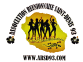 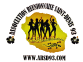 NOM DE L’ASSOCIATION OU DU GROUPE 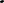  NOM ET PRENOM  (RESPONSABLE DU GROUPE)  ADRESSE E-MAILDU RESPONSABLE N°TELEPHONE PORTABLE DU RESPONSABLE DU GROUPE NOMBRE DE DANSEUSES/DANSEURS PARTICIPANTS (MIN 2,MAX 6)  NOMBRE D’ACCOMPAGNANTS 1 personne               ou       2 personnes  